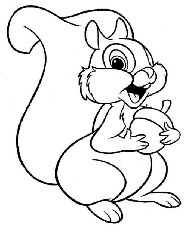 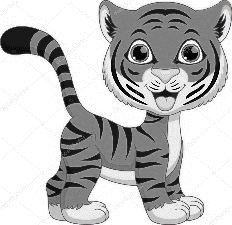 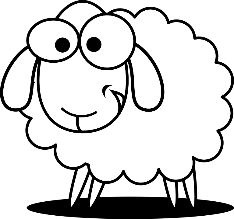 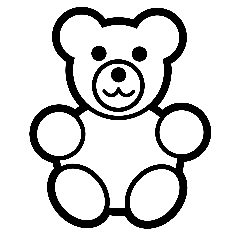 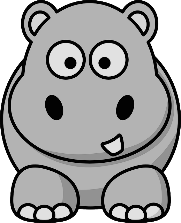 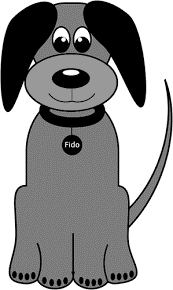 nosjsemnohajídlodůmjsourukažidlesůlvlasčelomýdlokosmrakvosakočkanocvlaktěločetlavěcdrakvodaneslahůlhladgumadýmkapesprakvílakrávarakklíčpilabundamíčjstesílaTondačaskmínmylatuhnególkvakneboVendatakkvikbylafotkajsivchodpilabitvaaleptákbudekopnedenjdudámajednajenjdetelepuknekůňpryčkozabotka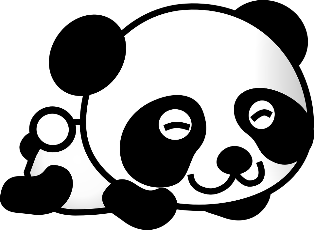 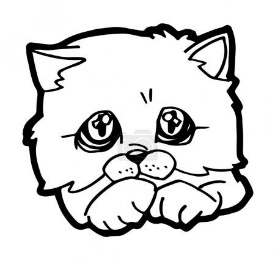 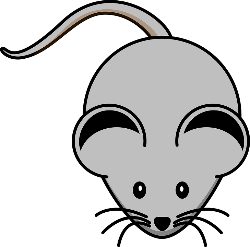 rýčtvůjhusakapkakdykmenrybapůjdekdednokávaMankačepicelesplesdrozdkrabicemrkplazsměslavicečáppláčštěrkhadicečajkrabzbraňkyticerámchrupčtvrthodinarokslonsportnádobížilvlaszvontikajíbylklíčhřbetpohodarádklecmřížJohanamělkrokkřížnebijecílhradšplhchobotyšelhromvoskbudovaváštrůndéšťGábinanitkrajkrevMonikahophrochkryt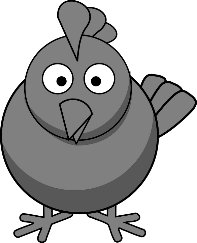 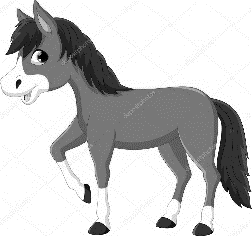 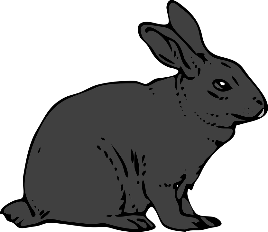 chytajísaňschodzvukhubujevíczvonbrouknejedenicštěkdortjedemedášdžusdvůrvezemevíšmlskřikčekámemyšsníhklasvolámevodaklidkrbmalujepůdaplecherbžalujemáváušikrkpoletísadíočidrozdzaletíčekábrzdahráchuletívidívrtíprachnenosínosíkrčístrčíneletíléčíprstvrčínečekátočíprstyhrčínesadímyjemrkámluvíkupujevedebrkápraseneléčínebopereprádlo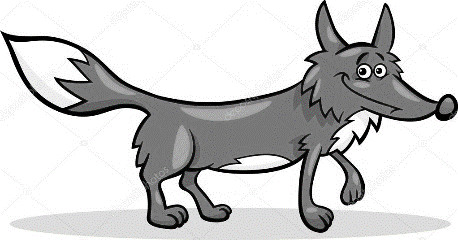 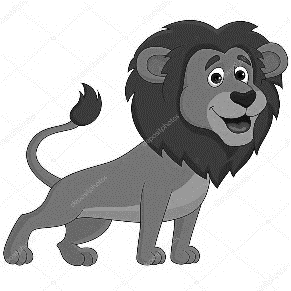 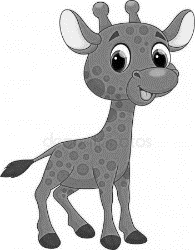 hledápasekakoloběžkaplavesamotafialováchlebaramenopolovinahladkýpapučeholubiceblechaRůženakošíkováklekážížalakožešinablátokořenypavučinatlamacibulepočítačeklikaculíkykukuřicemlékopalicejeřabinatlapaZuzanakamarádiplotynasypekolotočehladídomácídovolenámluvíVánocemelodieklepeposílánamazanýklapežirafazakopanýPlamenropuchavysílánípleteTerezavelehory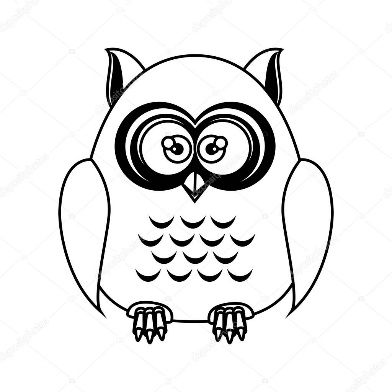 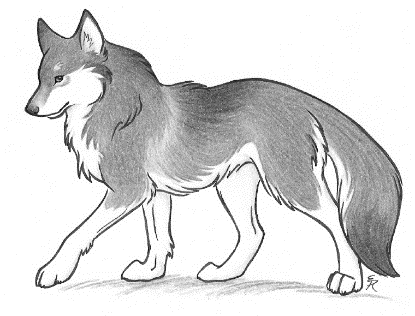 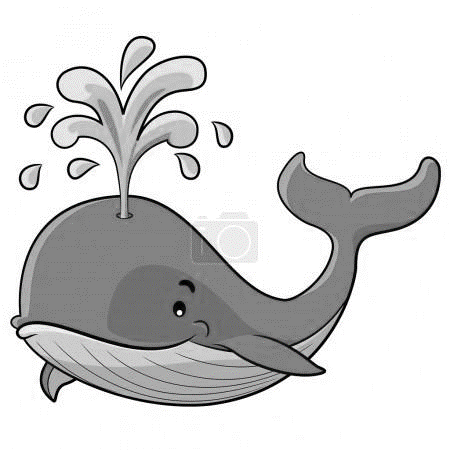 silniceklíčemalířholčičkavlajkamalířkadětičkyšustíkreslívázičkyžízeňnekreslíhusičkykloužeprádlokřídlaklapepracujevidličkahladínepracujekošíčeknehladípradlenanechytajínevlajehrajenezametajípracujenehrajenehledajínepracujehledajínemluvímyslínehledajínečekajímyslivectrávaglóbusmyslivečektrénujeprodavačmravenecnetrénujeprodávámravenečektrhádlouhámedvědnetrháuličkamedvědítruchla